Complaint form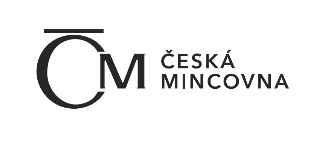 Česká mincovna, a.s. – V Nivách 3992/12, 466 01 Jablonec n. N.www.ceskamincovna.cz / +420 800 225 228 / info@mint.czCustomer making a complaint:Claimed goods:Date and signature of the customer:If you make a complaint, you agree with the general terms and conditions and the conditions for processing of your personal data.Name and Surname:Company:City, street, no.:Telephone number:Email:Number and date of the purchase document:Complaint value in the purchase price:Product number, description, number of pieces:Product number, description, number of pieces:Reason for complaint, description of the defect:Reason for complaint, description of the defect:Suggested way of resolving the complaint (check off):exchange / repair and sending by postexchange / repair and pickup at the storemoney backothers: .............................................................................................................................................Suggested way of resolving the complaint (check off):exchange / repair and sending by postexchange / repair and pickup at the storemoney backothers: .............................................................................................................................................Additional note:Additional note: